Petunjuk Teknis Pelaksanaan KKN-PPL Terpadu	2015KATA PENGANTARPuji dan syukur kita sampaikan kepada Allah SWT, atas izinNya Tim telah dapat menyusun Buku Panduan Pelaksanan Kuliah Kerja Nyata (KKN) Universitas Negeri Makassar.Kuliah Kerja Nyata (KKN) dan Program Pengalaman Lapangan (PPL) merupakan program intrakurikuler yang harus dilaksanakan oleh mahasiswa program S1 Universitas Negeri Makassar (UNM). Oleh karena itu pelaksanaannya disesuaikan dengan kurikulum, lewat suatu petunjuk teknis sebagai pedoman kerja. Petunjuk tersebut dimaksudkan agar tidak terjadi kekeliruan/penyimpangan dari tujuan kurikulum.Pelaksanaan KKN-PPL Terpadu merupakan sintesis dari program kegiatan Kuliah Kerja Nyata (KKN) dengan program kegiatan Program Pengalaman Lapangan (PPL). Keterpaduan kegiatan KKN dan PPL ini berupa keterpaduan dalam managemen pelaksanaan, waktu, dan pembimbingan. Melalui KKN-PPL Terpadu mahasiswa dihadapkan secara langsung kepada masyarakat yang memungkinkan berlangsungnya sifat saling belajar dan membelajarkan antara keduanya serta memperoleh pengalalaman profesionalisme sebagai calon tenaga pendidik.Pesatnya perkembangan ilmu pengetahuan dan teknologi serta semakin kompleksnya permasalahan dan kebutuhan masyarakat, menuntut pelaksanaan KKN-PPL Terpadu yang semakin baik. Agar pelaksanaan KKN-PPL Terpadu dapat berjalan dengan baik, diperlukan pedoman pelaksanaan yang dapat diacu oleh semua pihak yang terlibat dalam setiap tahapan kegiatan mulai dari perencanaan, pelaksanaan, monitoring dan evaluasi, serta pelaporan kegiatan KKN. Dengan demikina, kehadiran buku Petunjuk TeknisKKN-PPL Terpadu ini diharapkan kualitas dan akuntabilitas publik pelaksanaan KKN-PPL Terpadu semakin meningkat serta memberi kontribusi yang optimal terhadap pembangunan bangsa dan Negara.Terbitnya buku Petunjuk Teknis KKN-PPL Terpadu ini berkat kerja keras tim penyusun yang didukung oleh kerjasama banyak pihak. Oleh karena itu kepada tim penyusun serta pihak lain yang terlibat dalam penyusunan buku Pedoman KKN ini kami ucapkan banyak terima kasih. Kami menyadari bahwa buku pedoman ini masih jauh dari sempurna, untuk itu kritik dan saran dari pengguna selalu kami nantikan.Makassar, Juni 2015Ketua LPM UNM,Prof. Dr. H. Mulyadi, M.Si.NIP. 1966121019910310031Petunjuk Teknis Pelaksanaan KKN-PPL Terpadu	2015BAB IPENDAHULUANA. Latar BelakangKegiatan KKN-PPL Terpadu merupakan sintesis dari pengalaman penyelenggaraan PPL dan KKN yang selama ini diselenggarakan Universitas Negeri Makassar (UNM). Dengan pemaduan tersebut diharapkan dapat memberikan pengalaman belajar bagi mahasiswa, terutama dalam hal pengalaman pembelajaran, memperluas wawasan, melatih dan mengembang-kan kompetensi yang diperlukan dalam bidangnya, meningkatkan keterampilan, kemandirian, tanggung jawab, dan kemampuan dalam memecahkan masalah-masalah pendidikan. Kecenderungan di atas sesuai dengan amanat dalam Peraturan Pemerintah Nomor 19 Tahun 2005 tentang Standar Nasional Pendidikan khususnya terkait dengan penjelasan pada Bab V Pasal 26 Ayat 4 yang berbunyi “Standar kompetensi lulusan pada jenjang pendidikan tinggi bertujuan untuk mempersiapkan peserta didik menjadi anggota masyarakat yangberakhlak mulia, memiliki pengetahuan, keterampilan, kemandirian dan sikap yang menemukan, mengembangkan, serta menerapkan ilmu, teknologi, dan seni yang bermanfaat bagi kemanusiaan.” Di samping itu, pada Bab VI Pasal 28 Ayat 1 berbunyi “Pendidik harus memiliki kualifikasi akademik dan kompetensi sebagai agen pembelajaran, sehat jasmani dan rohani, serta memiliki kemampuan untuk mewujudkan tujuan pendidikan Nasional”.Penyelenggaraan Matakuliah KKN dan PPL secara terpadu juga mengacu pada Undang-undang Nomor 14 Tahun 2005 tentang Guru dan Dosen, yakni empat kompetensi guru, yakni kompetensi pedagogik, kompetensi kepribadian, kompetensi profesional, dan kompetensi sosial.Tuntutan peningkatan penyelenggaraan program KKN-PPL Terpadu mengandung konsekuensi pada pengelolaan dan manajemen yang profesional, sehingga dapat diciptakan sistem yang efektif dan efisien. Sistem yang efektif adalah sistem yang dapat mencapai tujuan kurikuler dari kedua matakuliah tersebut secara tepat. Sistem yang efisien adalah sistem yang dapat mendukung pencapaian tujuan secara tepat waktu, atau bahkan lebih cepat.2Petunjuk Teknis Pelaksanaan KKN-PPL Terpadu	2015Kedua sistem tersebut diharapkan dapat memperpendek rata-rata lama penyelesaian studi mahasiswa UNM, yang pada saat ini masih berkisar 4,5 tahun.Tiga prinsip yang dipakai sebagai dasar dalam pengembangan program KKN-PPL Terpadu, yaitu (1) Keterpaduan KKN dan PPL tidak berarti memadukan visi dan misi tiap-tiap program karena setiap matakuliah ini mempunyai visi dan misi yang berbeda. Keterpaduan KKN dan PPL pada dasarnya merupakan keterpaduan manajemen dan waktu. Keterpaduan pengelolaan mencakup pengelolaan program maupun pelaksanaannya, (2) Beban mahasiswa yang mengikuti program KKN -PPL Terpadu setara dengan keterpaduan bobot sks dari kedua mata kuliah tersebut, dan (3) Kegiatan KKN-PPL Terpadu ini dilaksanakan pada komunitas sekolah/madrasah dan masyarakat lingkungannya.B. Tujuan KKN-PPL TerpaduMemberikan pengalaman kepada mahasiswa dalam bidang pembelajaran dan manajerial pendidikan di sekolah/madrasah dan masyarakat, dalam rangka melatih dan mengembangkan kompetensi keguruan dan BK.Memberikan kesempatan kepada mahasiswa untuk mengenal, mempelajari dan menghayati permasalahan sekolah/madrasah, masyarakat lingkungan sekolah/madrasah, baik yang terikat dengan proses pembelajaran maupun kegiatan manajerial kelembagaan.Meningkatkan kemampuan mahasiswa untuk menerapkan ilmu pengetahuan, dan keterampilan yang telah dikuasai secara interdisipliner kedalam kehidupan nyata di sekolah/madrasah.Memacu pengembangan sekolah, masyarakat lingkungan sekolah, dengan cara mendorong dan menumbuhkan motivasi atas dasar kekuatan sendiri dalam menyelesaikan problem mendasar yang dihadapi mereka.Meningkatkan hubungan kemitraan antara UNM dengan pemerintahan daerah, sekolah/madrasah.3Petunjuk Teknis Pelaksanaan KKN-PPL Terpadu	2015C. Manfaat KKN-PPLTerpaduBagi MahasiswaMenambah pemahaman dan penghayatan mahasiswa tentang proses pendidikan dan pembelajaran di sekolah, masyarakat lingkungan sekolah atau lembaga.Memperoleh pengalaman tentang cara berpikir dan bekerja secara interdisipliner, sehingga dapat memahami adanya keterkaitan ilmu dalam mengatasi permasalahan pendidikan yang ada di sekolah, masyarakat lingkungan sekolah, atau lembaga.Memperoleh daya penalaran dalam melakukan penelaahan, perumusan dan pemecahan masalah pendidikan yang ada di sekolah, masyarakat lingkungan sekolah, atau lembaga, sehingga ketika atau setelah mengikuti KKN-PPL Terpadu mahasiswa dapat mengangkat permasalahan dan pengatasannya untuk ditulis dalam bentuk sekripsi.Memperoleh pengalaman dan keterampilan untuk melaksanakan pembelajaran dan kegiatan manajerial di sekolah, masyarakat lingkungan sekolah, atau lembaga.Memberikan kesempatan kepada mahasiswa untuk dapat berperan sebagai motivator, dinamisator, dan membantu pemikiran masyarakat lingkungan sekolah sebagai problem solver.Memperpendek masa studi mahasiswa.Bagi Sekolah/Madrasah dan Masyakarat Lingkungan Sekolah/MadrasahMemperoleh kesempatan untuk dapat andil dalam menyiapkan calon guru atau tenaga kependidikan profesional.Mendapatkan bantuan pemikiran, tenaga, ilmu, dan teknologi dalam merencanakan serta melaksanakan pengembangan sekolah.Meningkatkan hubungan kemitraan antara UNM, pemerintah daerah, sekolah/madrasah.Meningkatkan hubungan sosial kemasyarakatan di lingkungan sekitar sekolah/madrasah.4Petunjuk Teknis Pelaksanaan KKN-PPL Terpadu	2015Bagi UNMMemperoleh umpan balik dari sekolah guna pengembangan kurikulum dan IPTEKS yang sesuai dengan kebutuhan masyarakat.Memperoleh berbagai sumber belajar dan menemukan berbagai permasalahan untuk pengembangan penelitian dan kualitas pendidikan.Terjalin kerja sama yang lebih baik dengan pemerintah daerah dan instansi terkait untuk pengembangan pelaksanaan Tri Dharma perguruan tinggi5Petunjuk Teknis Pelaksanaan KKN-PPL Terpadu	2015BAB IIKEDUDUKAN KKN-PPL TERPADUA. Pengertian KKN-PPL TerpaduProgram KKN-PPL Terpadu adalah program kegiatan yang memadukan antara program kegiatan Kuliah Kerja Nyata (KKN) dengan program kegiatan Praktik Pengalaman Lapangan (PPL). Keterpaduan kegiatan KKN PPL Terpadu ini berupa keterpaduan dalam managemen pelaksanaan, waktu, dan pembimbingan.B. Status KKN-PPL TerpaduKKN-PPL Terpadu merupakan keterpaduan dari dua matakuliah, yakni PPL dan KKN, Keduanya merupakan matakuliah wajib dalam struktur kurikulum S1 kependidikan.KKN-PPL Terpadu merupakan dua matakuliah, yaitu PPL dan KKN, yang kegiatannya dilaksanakan secara terpadu, namun penilaian dilaksanakan secara terpisah.Waktu KKN PPL TerpaduKKN-PPL Terpadu dilaksanakan dua kali dalam setahun, yakni pada setiap semester, dengan rincian lama waktu pelaksanaan dan pembagian waktu pelaksanaan program, sebagai berikut:KKN-PPL Terpadu dilaksanakan dengan blok waktu selama 8 minggu efektif (3 bulan).Waktu efektif dalam 1 minggu adalah 6 hari kerja. Dalam satu hari kerja memanfaatkan waktu:4 jam pagi hari untuk kegiatan PPL di sekolah/madrasah;2 jam pagi hari untuk KKN di sekolah/madrasah; dan4 jam sore/malam untuk KKN di masyarakat lingkungan sekolah/ madrasah.6Petunjuk Teknis Pelaksanaan KKN-PPL Terpadu	2015D. Lokasi KKN-PPL TerpaduLokasi KKN-PPL terpadu adalah sekolah/madrasah dan masyarakat lingkungan sekolah/madrasah yang ada di masing-masing lokasi tugas peserta KKN PPL Terpadu. Sekolah/madrasah yang menjadi lokasi meliputi PAUD, TK, SD, MI,SMP, MTs, SMA, SMK, dan MA, serta lingkungan masyarakat di sekitarnya. Sekolah atau madrasah yang digunakan sebagai lokasi KKN PPL Terpadu dipilih berdasarkan pertimbangan bahwa sekolah tersebut layak untuk melaksanakan program KKN dan PPL secara terpadu.E. Panitia PelaksanaDi tingkat Lembaga, dibentuk Panitia Pelaksana KKN-PPL Terpadu berdasarkan SK Rektor UNM. Panitia pelaksana yang diangkat adalah di bawah tanggung jawab Ketua LPM UNM.7Petunjuk Teknis Pelaksanaan KKN-PPL Terpadu	2015BAB IIIMEKANISME PELAKSANAAN KKN-PPL TERPADUA. Persiapan Peserta KKN-PPL Terpadu 1. Persiapan PesertaSetiap mahasiswa yang akan mengikuti program KKN-PPL Terpadu harus memenuhi persyaratan sebagai berikut :a.	Terdaftar sebagai mahasiswa aktif UNM pada semester yang bersangkutan.Mendaftarkan diri sebagai peserta program KKN-PPL Terpadu sesuai dengan ketentuan yang ditetapkan pelaksana KKN-PPL Terpadu.Sudah mengikuti Praktik PPL I (Mcro teaching)  dengan nilai Minimal B.Telah menempuh minimal 120 sksMenunjukkan kwitansi pembayaran KKN- PPL Terpadu.Tidak sedang menempuh kegiatan akademik lain.Tidak sedang hamil.Sehat jasmani dan rohani.2.	Pendaftaran PesertaMahasiswa yang akan mengikuti KKN-PPL Teroadu wajib mendaftarkan terlebih dahulu sebagai calon peserta secara langsung (tidak boleh diwakilkan) kepada pengelola. Sebagai kelengkapan pendaftaran, mahasiswa harus mengisi atau menyerahkan berkas-berkas sebagai berikut:Menyerahkan bukti pembayaran dari bank ke bagian umum LPM.Memperoleh izin dari ketua prodi/jurusan.Biodata yang telah diisi dengan lengkap sesuai dengan yang sebenarnya dan ditandatangani yang bersangkutan.Ketentuan Umum PesertaMahasiswa yang dapat melaksanakan KKN-PPL Terpadu adalah yang telah memenuhi persyaratan dan ketentuan dari Program StudiMahasiswa praktikan harus selalu menaati peraturan-peraturan dari UNM dan sekolah tempat praktik.8Petunjuk Teknis Pelaksanaan KKN-PPL Terpadu	2015c.	Mahasiswa praktikan harus selalu mengikuti dan mamperhatikan petunjuk dari Guru Pamong/Pembimbing, Dosen Pembimbing, dan Kepala Sekolah/Madrasah.Mahasiswa praktikan harus selalu dapat menunjukkan sikap sebagai seorang pendidik.Ketentuan Khusus PesertaPelaksaan KKN-PPL Terpadu diatur oleh TIM Pengelola yang ditetapkan Rektor UNM.Mahasiswa yang akan melaksanakan KKN-PPL Terpadu harus mendaftarkan diri ke LPM dengan menunjukkan Kwitansi pembayaran.Guru pamong/pembimbing praktik pembelajaran adalah guru bidang studi yang sesuai di Sekolah/Madrasah tempat praktik yang ditunjuk oleh Kepala Sekolah.Praktik pembelajaran dilaksanakan oleh mahasiswa, minimal sebanyak 12 (dua belas) kali dengan hasil yang baik dan maksimal sesuai dengan kebutuhan dari pihak sekolah/madrasah selama waktu pelaksanaan KKN-PPL Terpadu.Sebelum mahasiswa melaksanakan praktik pembalajaran, terlebih dahulu harus mengadakan observasi guru melaksanakan pembalajaran di kelas.Mahasiswa yang belum pernah melakukan observasi pembelajaran tidak diperkenankan melaksanakan praktik pembelajaran.Kewajiban MahasiswaMahasiswa peserta KKN-PPL Terpadu wajib mengikuti kegiatan orientasi/pembekalan yang diselenggarakan oleh Panitia Pelaksana.Mahasiswa praktikan wajib secara total mengikuti kegiatan kependidikan maupun administrasi/managerial di sekolah tempat praktik selama jangka waktu yang telah ditentukan.Selama melaksanakan KKN-PPL Terpadu, mahasiswa diwajibkan untuk berperilaku baik dan sopan. Untuk itu, mahasiswa perlu memperhatikan hal-hal sebagai berikut:9Petunjuk Teknis Pelaksanaan KKN-PPL Terpadu	2015Sebelum praktikBerpakaian sopan dan rapiBerusaha untuk mengenal staf personalia sekolah tempat praktik dan bergaul secara kekeluargaan dalam batas-batas tertentu.Datang ke Sekolah/Madrasah tempat praktik paling lambat 15 menit sebelum jam praktik dimulai.Membiasakan diri untuk memberikan ucapan salam kepada warga sekolah.Mempersiapkan segala peralatan yang akan digunakan dalam praktik pembelajaran.Selama praktik berlangsung :Menjaga ketertiban kelas.Menghormati guru pamong/pembimbing dan guru lainTidak mengganggu kelas lainMenghargai siswaSetelah selesai praktik :Berkomunikasi dengan guru pamong/pembimbing mengenai pelaksanaan praktik yang baru saja dilaksanakan.Meninggalkan sekolah tempat praktik setelah jam kegiatan sekolah berakhir, kecuali ada ijin khusus dari pihak Sekolah.PembekalanTujuanPembekalan KKN-PPL Terpadu bertujuan agar mahasiswa :Memahami dan menghayati program KKN-PPL Terpadu.Memiliki wawasan dan bekal pengetahuan tentang sistem KKN-PPL Terpadu.Memiliki wawasan pengetahuan dan sikap tata tertib sebagai calon guru.Memiliki kesiapan secara mental, intelektual, dan fisik untuk mengikuti kegiatan KKN-PPL Terpadu.10Petunjuk Teknis Pelaksanaan KKN-PPL Terpadu	20152.	Materi OrentasiKegiatan orientasi PPL-KKN meliputi materi-materi : (1) Profesionalisme tenaga kependidikan, (2) Pengenalan kurikulum, (3) Mekanisme pelaksanaan KKN-PPL Terpadu dan teknis penulisan laporan KKN-PPL Terpadu dan (4) Etika ber-KKN-PPL di sekolah/madrasah.C.	Pengelolaan1.	Prinsip Pengelolaan PPL-KKNPPL-KKN ini dilaksanakan dengan prinsip sebagai berikut:a. Terbimbing, artinya mahasiswa praktikan dalam melaksanakan tugas-tugasnya dibimbing oleh Dosen Pembimbing, Guru Pembimbing dan Kepala Sekolah.b. Terkonsentrasi, artinya mahasiswa praktikan harus betul-betul terfokus hanya pada kegiatan KKN-PPL Terpadu saja. Jadi mereka harus betul-betul secara totalitas mengikuti kegiatan-kegiatan di sekolah baik yang terkait dengan kegiatan pembelajaran maupun administrsi/manajerial. Dalam rangka ini, maka mahasiswa praktikan tidak diperkenankan mengambil mata kuliah kecuali skripsi.c. Terpadu, artinya seluruh kegiatan KKN-PPL Terpadu merupakan satu kesatuan.d. Terarah, artinya semua kegiatan dan tugas-tugas mahasiswa dalam pelaksanaan KKN-PPL Terpadu diarahkan untuk mencapai tujuan dan sasaran KKN dan PPL.2.	Pengorganisasian Peserta KKN-PPL TerpaduUntuk memudahkan pengaturan dan pelaksanaan tugas serta pengawasan, maka mahasiswa praktikan dibagi dalam kelompok-kelompok tertentu yang terdiri dari berbagai prodi yang dikoordinasi oleh seorang ketua (mahasiswa) dan dibimbing oleh Dosen Pembimbing serta para Guru Pamong/Pembimbing sesuai dengan bidang masing-masing.3.	Mekanisme PengelolaanKKN-PPL Terpadu ini akan berhasil dengan baik apabila perencanaan dan pelaksanaannya dilakukan dengan kerjasama yang baik antara semua pihak yang terkait, yaitu: pihak panitia pelaksana, dosen pembimbing dan11Petunjuk Teknis Pelaksanaan KKN-PPL Terpadu	2015mahasiswa) dan pihak sekolah (kepala sekolah, guru pamong/pembimbing, karyawan atau petugas lain), serta instansi lain yang terkait dengan KKN-PPL Terpadu.Setelah selesai megikuti kegiatan orientasi KKN-PPL Terpadu, semua mahasiswa peserta KKN-PPL Terpadu akan diantar dosen pembimbing lapangan menuju ke sekolah tempat praktik. Selanjutnya pelaksanaan kegiatan KKN-PPL Terpadu di sekolah menjadi tanggung jawab kepala sekolah tempat praktik yang dalam oprerasionalnya dibantu oleh guru pamong/pembimbing beserta staf yang ditentukan oleh sekolah.4.	Waktu PelaksanaanWaktu pelaksanaan KKN-PPL Terpadu pada tiap semester dengan alokasi waktu 12 minggu efektif, terhitung sejak tanggal penyerahan mahasiswa ke sekolah sampai penarikan.D. Pelaksanaan KKN-PPL TerpaduDalam pelaksanaan KKN-PPL Terpadu ada beberapa tahapan dan setiap tahapan terdapat serangkaian kegiatan yang harus diikuti oleh peserta baik secara individu maupun kelompok. Adapun tahapan KKN-PPL Terpadu adalah sebagai berikut:1.  Penyusunan Rancangan Program Kerja KKN-PPL TerpaduSetiap mahasiswa wajib membuat rencana program kerja KKN-PPL Terpadu secara individu dan kelompok. Penyusunan program kerja dikonsultasikan kepada DPL, Kepala Sekolah, dan Guru pamong/pembimbing. Program kerja tidak diserahkan kepada pengelola, tetapi menjadi dokumen masing-masing mahasiswa yang dijadikan acuan pelaksanaan kegiatan dan akan dikonfirmasikan saat ujian akhir PPL-KKN. Penyusunan program kerja didasarkan kepada:Praktik pembelajaran yaitu praktik mengajar di kelas.Praktik persekolahan mencakup pengelolaan administrasi yang ada di sekolah yaitu administrasi siswa, personal, kurikulum, sarana-prasarana, keuangan, humas, BK, dan pustaka, dll.12Petunjuk Teknis Pelaksanaan KKN-PPL Terpadu	2015Pengabdian kepada masyarakat dan pengembangan sekolah/madrasah mencakup berbagai kegiatan untuk mengembangkan sekolah seperti pelatihan KTSP/Kurikulum 2013, pelatihan media, pelatihan maajemen, pelatihan PTK, pengembangan saran dan lain-lain tergantung kebutuhan sekolah dan layanan sosial kemasyarakatan.Pengabdian kepada masyarakat di desa/kelurahan di wilayah sekolah tempat KKN-PPL Terpadu.Mengacu pada program Sekolah/Madrasah/Desa.Kemampuan Mahasiswa.Faktor pendukung yang diperlukan (sarana dan prasarana)Kesinambungan programKetersediaan waktu.Program kerja yang harus digarap oleh mahasiswa harus meliputi program KKN dan PPL.1.1.  Program kerja KKNProgram kerja kegiatan pengabdian kepada masyarakat sekolah dan masyarakat lingkungan sekolah. Program kerja KKN bersifat individual dan kelompok.1.1.1. Kegiatan individuKegiatan KKN secara individu adalah kegiatan yang dilaksanakan oleh setiap peserta KKN. Kegiatan individu terdiri atas:a)	Kegiatan UtamaKegiatan utama adalah kegiatan yang harus dilaksanakan oleh setiap peserta KKN yang sesuai dengan bidang ilmunya dan/atau diluar bidang ilmunya, jika memiliki ilmu dan keterampilan untuk itu. Mahasiswa yang bersangkutan bertindak sebagai pemimpin pelaksanaan kegiatan tersebut dan bertanggung jawab secara ilmiah maupun operasional. Dalam pelaksanaannya dibantu oleh mahasiswa lain dalam kelompoknya.Jumlah jam kerja efektif kegiatan utama: 50 - 60 jam kerja. Jumlah jam tersebut dapat terdiri dari beberapa jenis kegiatan. Masing-masing mahasiswa13Petunjuk Teknis Pelaksanaan KKN-PPL Terpadu	2015WAJIB membuat program utama sesuai kompetensi bidang ilmu masing-masing atau memiliki kompetensi untuk itu.b)	Kegiatan PendukungKegiatan pendukung adalah kegiatan yang dilaksanakan oleh peserta KKN untuk mendukung/membantu peserta KKN lain dalam kelompoknya yang melaksanakan kegiatan utama, meskipun secara ilmiah tidak terkait dengan keilmuan yang dimiliki oleh mahasiswa. Misalnya, kegiatan Budidaya Tanaman Secara Hidroponik yang diketuai oleh mahasiswa pendidkan Biologi dapat dibantu oleh mahasiswa pendidikan Teknologi Pertanian, pendidikan Kimia atau mahasiswa jurusan lainnya yang memiliki kecakapan untuk itu; Kegiatan pelatihan pengembangan LKS berbasis web yang diprogramkan yang diketuai oleh mahasiswa PTIK dapat dibantu oleh mahasiswa pendidikan sejarah, pendidikan matematika atau mahasiswa jurusan lainnya. Masing-masing mahasiswa WAJIB membuat program pendukung. Jumlah jam kerja efektif kegiatan pendukung : 23 - 33 jam kerjaTotal jam kerja individual (kegiatan utama dan pendukung) ; 83 jam kerja1.1.2. Kegiatan kelompokKegiatan kelompok adalah kegiatan yang dilaksanakan oleh peserta KKN dalam kelompoknya. Wilayah kerja kegiatan KKN secara berkelompk meliputi kegiatan sekolah dan di luar sekolah (lingkungan masyarakat setempat). Koordinator Sekolah bertindak sebagai penanggung jawab kegiatan kelompok. Dalam pelaksanaannya koordinator sekolah menunjuk salah seorang anggota kelompoknya sebagai ketua pelaksana untuk setiap jenis kegiatan.Jumlah jam kerja efektif kegiatan kelompok : 160 jam kerjaTotal jam kerja efektif untuk kegiatan KKN (individu dan kelompok) : 243 jam kerjaProgram kerja yang dilakukan baik secara individu maupun kelompok dapat terdiri atas empat bidang, yaitu:a.	Bidang Pengetahuan dan Pengalaman Ekstra Kurikuler14Petunjuk Teknis Pelaksanaan KKN-PPL Terpadu	2015Bidang kurikuler meliputi kursus bahasa inggris, pramuka, computer, kursus keterampilan – keterampilan tertentu dan sebagainya.Program penguatan kelembagaan sekolah, misalnya pelatihan kurikulum, pelatihan media pendidikan, pelatihan evaluasi pendidikan, pelatihan manajemen pendidikan dan sebagainya. Termasuk kegiatan terstruktur dari Dosen Pembimbing atau dosen lain yang berkaitan dengan penelitian dan/atau pengabdian kepada masyarakat, misalnya pelatihan pengembangan LKS bagi guru SMA oleh mahasiswa PTIK kerjasama dengan dosen pengabdi; Penelitian pengembangan web pembelajaran kerjasama dengan dosen peneliti.Bidang Fisik, misalnya tamanisasi, pengadaan tong sampah, pengadaan alat peraga pendidikan, pengadaan/perbaikan papan nama sekolah/ madrasah, kebersihan sekolah, pengadaan atau perbaikan sarana dan prasarana sekolah/madrasaha dan lain sebagainya.Bidang layanan sosial kemasyarakatanKegiatan yang dilaksanakan di sekitar lingkungan sekolah dapat berupa: 1) kegiatan layanan sosial, yaitu kegiatan yang dilaksanakan oleh mahasiswa yang bersifat sosial kepada masyarakat di lokasi KKN, misalnya Kerja bakti, pengajian, peringatan hari besar nasional/keagamaan, membantu pengarsipan desa, dan program-program lainnya. Kegiatan dusun/lorong SEHATI (Siaga, Sehat dan Mandiri) kerjasama dengan Dinas Kesehatan dan 2) kegiatan yang berasal dari mitra KKN seperti pemerintah daerah, perusahaan swasta/BUMN (dalam bentuk Corporate Social Responsibility), dan kegiatan terstruktur dari dosen pembimbing atau dosen lain yang berkaitan dengan penelitian dan/atau pengabdian kepada masyarakat.1.2.  Program Kerja PPLObservasi pembelajaranKegiatan ini adalah mengamati guru pamong/pembimbing yang sedang melaksanakan kegiatan pembelajaran di kelas.Program kerja praktik pembelajaranProgram kerja praktik pembelajaran adalah program kerja yang terkait dengan kegiatan pembelajaran yang meliputi penyusunan15Petunjuk Teknis Pelaksanaan KKN-PPL Terpadu	2015Rencana pelaksanaan pembelajaran (RPP) dan mengajar di kelas untuk dua belas kali kali tatap muka. Dalam penyususnan RPP mahasiswa di bimbing langsung oleh guru pamong/pembimbing yang ditunjuk oleh kepala sekolah/ madrasah.c)	Program kerja praktik persekolahanProgram kerja praktik persekolahan meliputi pengelolaan administrasi sekolah/madrasah, administrasi personal, administrasi kurikulum, administrasi sarana dan prasarana, administrasi keuangan, administrasi hubungan masyarakat dan sebagainya, penyelenggaraan kegiatan bimbingan dan konseling, dan pengelolaan pusat sumber belajar (perpustakaan). Dalam program ini, mahasiswa berposisi sebagai orang yang akan mencari pengetahuan dan pengalaman terkait dengan sikap profesional mereka.Program kerja pengabdian kepada masyarakat di atas dapat berupa inisiatif mahasiswa dengan persetujuan sekolah/madrasah/atau kepala desa/lurah, atau mahasiswa melibatakan diri dalam program-program yang telah disusun oleh sekolah/madrasah/desa/kelurahan sebelumnya.Pelaksanaan Program KerjaJenis KegiatanObservasi PembelajaranKegiatan ini adalah mengamati guru pembimbing yang sedang melaksanakan kegiatan pembelajaran di kelas. Setelah melaksanakan obeservasi mahasiswa melaksanakan konsultasi/berdiskusi dengan guru pembimbing yang bersangkutan perihal hasil observasi pembelajaran dan persiapan pelaksanaan peraktik pembelajaran.Praktik pembelajaranDalam praktik pembelajaran diharapkan mahasiswa mampu menjadi guru yasng baik dengan penggunaan seluruh keterampilan pembelajaran yang harus dimiliki. Praktik pembelajaran ini meliputi kegiatan sebelum, saat, dan setelah pembelajaran.16Petunjuk Teknis Pelaksanaan KKN-PPL Terpadu	2015Sebelum Praktik PembelajaranMahasiswa mengambil topik/bahan pelajaran pada Guru Pamong/Pembimbing yang telah ditentukan.Mahasiswa menyusun persiapan pembelajaran dalam bentuk Rencana Pelaksanaan Pembelajaran (RPP).Membuat/mempersiapkan media/alat bantu pembelajaran.Menyerahkan RPP dan berkonsultasi dengan Guru Pembimbing.Pada waktu praktik pembelajaran.Menemui Guru Pamong/Pembimbing sebelum masuk kelas.Melaksanakan kegiatan pembelajaran seperti halnya guru kelas.Sesudah praktik pembelajaran berkonsultasi dengan Guru Pamong/Pembimbing mengenai praktik pembelajaran yang baru saja diselesaikan.Minta tanda tangan Guru Pamong/Pembimbing sebagai bukti telah melaksanakan kegiatan praktik pembelajaran.Praktik persekolahanKegiatan praktik persekolahan oleh mahasiswa baik secara kolektif maupun secara individual. Bentuk kegiatan praktik persekolahan ditentukan oleh koordinator Guru Pamong/Pembimbing dengan mengacu kepada kompetensi yang ditentukan, sehingga dalam pelaksanaannya akan dibimbing oleh Guru Pamong/ Pembimbing atau guru tenaga kependidikan lainnya yang ditunjuk oleh kepala sekolah/madrasah atau Koordinator Guru.Kegiatan praktik persekolahan meliputi tugas administrasi, tugas ektrakulikuler, dan kegiatan kelembagaan lainnya. Keterampilan yang dilatihkan dalam praktik persekolahan adalah:Administrasi siswaAdministrasi personalAdministrasi kurikulumAdministrasi sarana dan prasarana pendidikan17Petunjuk Teknis Pelaksanaan KKN-PPL Terpadu	2015Administrasi keuanganAdministrasi hubungan masyarakatPelaksanaan prinsip-prinsip supervisi di sekolah/MadrasahPenyelenggraan kegiatan bimbingan konselingPenyelenggraan kegiatan ekstrakurikulerPengelolaan sumber belajar (perpustakaan) d. Kegiatan pengabdian kepada masyarakat.Kegiatan ini merupakan kegiatan KKN yang meliputi kegiatan fisik dan pengembangan sumber daya manusia atau lembaga/sekolah. Kegiatan fisik adalah kegiatan yang berhubungan dengan aspek fisik seputar sekolah/desa. Sementara itu, pengembangan sumber dayamanusia atau sekolah dapat diwujudkan dalam berbagai kegiatan dengan koordinasi dan persetujuan pihak sekolah/desa.Dalam melaksanakan program, mahasiswa harus berusaha untuk:a. Menyelesaikan program tepat pada waktunyab. Menjalin kerja sama dengan teman sejawat, masyarakat sasaran, instansi terkait.c. Menggali dan mengembangkan potensi khalayak sasaran untuk diatasi bersama.d. Mencatat semua kegiatan ke dalam catatan harian.e. Melaksanakan praktik mengajar minimal 12 kali.Berkonsultasi dengan pembimbing.Mempertimbangkan secara bijak apabila dalam proses pelaksanaan program ada permintaan dari sekolah/lembaga untuk melakukan program tertentu.Mengganti kegiatan yang sudah diprogramkan jika ada kegiatan lain yang datangnya tidak terduga (bersifat insidental) yang waktunya bersamaan dengan kegiatan yang telah terprogram. Apabila ini terjadi, maka mahasiswa perlu melaporkan secara tertulis.Melakukan refleksi terhadap unjuk kerja yang telah dilakukan. Dalam pelaksanaan KKN-PPL Terpadu, setiap mahasiswa harus membuat dan mengisi semua format yang telah ditentukan dengan cermat, tepat dan objektif.18Petunjuk Teknis Pelaksanaan KKN-PPL Terpadu	2015Pengelolaan kegiatanUntuk melaksanakan kegiatan KKN-PPL Terpadu mahasiswa harus mengikuti ketentuan sebagai berikut:Melaksanakan kegaiatan berdasarkan perencanaanMenyelesaikan kegiatan KKN-PPL Terpadu tepat pada waktunya.Menjalin hubungan baik dengan phak-pihak yang terkait dalam pelaksanaan kegiatan KKN-PPL TerpaduMencatat semua kegiatan dalam buku catatan kegiatanSetiap hadir di sekolah sesuai dengan jam yang berlaku di sekolah yang bersangkutan.19Petunjuk Teknis Pelaksanaan KKN-PPL Terpadu	2015BAB IVPEMBIMBINGAN DAN SANKSI KKN-PPL TERPADUA. Pembimbing KKN PPL TerpaduYang dimaksud pembimbing KKN PPL Terpadu adalah:Dosen pembimbing adalah dosen yang ditugaskan oleh LPM UNM berdasarkan surat keputusan Rektor dan sudah mendapatkan pelatihan sebagai Dosen Pembimbing Lapangan (DPL).Guru Pamong/Pembimbing adalah guru mata pelajaran/guru BK di sekolah /madrasah yang ditunjuk oleh Kepala Sekolah dan sudah mendapatkan pemantapan sebagai guru pamong/konselor pamong.Kepala sekolah setempatB. Tugas DPLMembimbing praktikkan untuk melaksanakan Buku Panduan KKN-PPL Terpadu secara optimal,Membimbing praktikkan secara individual sejak perencanaan, implementasi, dan evaluasi di lokasi, yang meliputi:membimbing dalam menyusun programmembimbing dalam menyusun proposal kegiatan.membimbing dalam membuat matrik kegiatan.membimbing dan memberi contoh dalam implementasi praktek pembelajaran membimbing dalam membuat catatan harian, dan laporanMenyelenggarakan diskusi segi empat, antara kepala sekolah, DPL, guru/konselor pamong dan praktikan, secara terjadualBersama guru/konselor pamong menilai kinerja praktikan, dalam bentuk ujian praktik dan membuat rekapitulasi nilai akhir KKN-PPL TerpaduBersama guru pamong memperbaiki dan meningkatkan kinerja praktekkan.Membuat laporan kepada Panitia pengelola KKN-PPL TerpaduMenyerahkan dan menarik kembali mahasiswa KKN-PPL Terpadu.20Petunjuk Teknis Pelaksanaan KKN-PPL Terpadu	2015C. Tugas Guru/Konselor PamongMembimbing praktikkan sejak perencanaan, implementasi sampai kepadaevaluasi.Memberikan kemudahan kepada praktekkan untuk melaksanakan praktik.Memberikan model mengajar/membimbing, atau pemberian contoh pada saat praktikkan melaksanakan obserrvasi di kelasMemberikan tugas atau bahan praktek.Bersama kepala sekolah, DPL dan praktekkan berdiskusi untuk perbaikandan peningkatan kinerja praktekkan dan peningkatan hasil belajar siswa.Menilai kinerja praktikkanD. Tugas Kepala Sekolah/Guru Pamong /PembimbingBersama Panitia KKN PPL Terpadu dan DPL mengkoordinasi kegiatan praktikkan.Melakukan pembinaan kepada calon guru, terutama pada unsur kompetensi sosial (kemampuan interpersonal)Memimpin, mengkoordinasi, dan menilai secara keseluruhan kegiatan praktikkan.Menandatangani seluruh hasil penilaian kinerja praktikkan.Mengirimkan nilai praktikan atas nama sekolah kepada Panitia KKN PPL Terpadu.Membimbing praktikan sejak perencanaan, implementasi sampai kepada evaluasi.Memberikan kemudahan kepada praktekkan untuk melaksanakan praktekMemberikan model mengajar/membimbing, atau pemberian contoh pada saat praktikkan melaksanakan obserrvasi di kelasMemberikan tugas atau bahan praktikBersama DPL dan praktikan berdiskusi untuk perbaikan dan peningkatan kinerja praktikan dan peningkatan hasil belajar siswaMenilai kinerja praktikan21Petunjuk Teknis Pelaksanaan KKN-PPL Terpadu	2015E. Mekanisme PembimbinganDosen pembimbing membimbing semua mahasiswa yang ada disekolah/ madrasah.Guru atau konselor pamong membimbing peserta KKN PPL Terpadu sesuaidengan program studinya masing-masing.Kepala Sekolah membimbing dan mengkoordinasikan kegiatan KKN PPL Terpadu yang ada di sekolah/madrasah yang bersangkutan.Pembimbingan dilakukan oleh dosen secara kolektif minimal 6 kali sampai 8 kali di lokasi KKN PPL Terpadu.Diskusi antara DPL, guru pamong, dan mahasiswa dilakukan minimal 3 kali selama ber-KKN PPL Terpadu.Tugas Mahasiswa Praktikan sebagai Calon Guru ProfesionalBerpakaian almamater, rambut rapi, memberi salam, dan pandai bergauldengan segenap pihak.Mempelajari dan mentaati tata tertib sekolah/madrasah.Menyusun program kerja paling lambat seminggu setelah diterjunkan.Melaksanakan program kerja dengan disiplin dan bertanggung jawab baikprogram KKN maupun program PPL.Ketika di kelas, senatiasa memulai dengan papan tulis yang bersih, meletakkan sesuatu pada tempatnya, menjaga kebersihan kelas, menciptakan suasan tenang, dan tidak lama-lama membelakangi siswaPada saat mengajar senantiasa menatap wajah siswa, dan menciptakan suasana yang kondusif bagi pembelajaran siswa.Melakukan diskusi dengan para pembimbing secara intensif baik disekolah/madrasah, masyarakat lingkungan sekolah maupun di kampus.Membina kerjasama dengan teman sejawat, pembimbing, maupun dengansemua komponen yang ada di sekolah atau masyarakat sekitar.Menyusun laporan KKN-PPL Terpadu tepat waktu.Berpartisipasi aktif dengan kegiatan sekolah/madrasah atau masyarakat setempat.22Petunjuk Teknis Pelaksanaan KKN-PPL Terpadu	2015Berada di sekolah atau lembaga untuk melaksanakan KKN PPL Terpadu sesuai waktu yang telah ditentukan.Melaksanakan praktik terbimbing dan mandiri, sesuai dengan rencana pembelajaran yang disiapkanSanksi bagi mahasiswa peserta KKN-PPL TerpaduMahasiswa yang tidak mematuhi tugas dan tanggung jawabnya, dan menurut DPL, Guru/Konselor pamong atau kepala sekolah, atau koordinator KKN-PPL Terpadu telah melakukan pelanggaran, dapat dikenakan sanksi sebagai berikut :Peringatan secara lisanPeringatan secara tertulisPengurangan nilaiPerpanjangan waktu KKN PPL TerpaduPenarikan dari tempat praktik sebelum waktunya berakhir, mahasiswa yang bersangkutan dinyatakan gugur dan harus mengulang pada tahunberikutnya.Jika kasus yang dilakukan oleh mahasiswa tersebut baru diketahui setelah mahasiswa ditarik dari lokasi KKN-PPL Terpadu, maka nilainya ditangguhkan sampai kasusnya selesai.Penetapan sanksi dilakukan oleh Panitia KKN-PPL Terpadu setelah melalui pengkajian, pembahasan, dan musyawarah dengan pihak-pihak yang terkait.23Petunjuk Teknis Pelaksanaan KKN-PPL Terpadu	2015BAB VPENYUSUNAN LAPORAN KKN-PPL TERPADUA.	Penyusunan Laporan KKNJenis laporan KKN adalah laporan kelompok dan laporan individual. Penyusunan laporan kelompok menjadi tanggung jawab seluruh anggota kelompok KKN-PPL Terpadu, sedangkan laporan individual merupakan tanggung jawab pribadi setiap peserta KKN-PPL Terpadu. Laporan kelompok memuat seluruh program kelompok KKN-PPL Terpadu yang dilakukan mahasiswa pada suatu lokasi. Laporan individual berisi kegiatan KKN dan PPL yang dilakukan oleh individu yang bersangkutan, dan menjadi dokumen lampiran laporan kelompok.Laporan kelompok maupun laporan individu dibuat rangkap 3 (tiga), masing-masing satu eksemplar untuk sekolah/madrasah, panitia KKN-PPL Terpadu dan DPL.Penyusunan laporan pada minggu terakhir sebelum mahasiswa ditarik dari lokasi. Untuk itu penyusunan laporan harus dilaksanakan seawal mungkin.B.	Penyusunan Laporan PPLJenis laporan PPL adalah laporan individu, yang berisi kegiatan orientasi/observasi, praktik pembelajaran atau studi kasus dan praktik persekolahan. Laporan individu dibuat rangkap 3 (tiga), masing-masing 1 eksemplar untuk DPL, 1 eksemplar untuk sekolah/madrasah, dan 1 eksemplar untuk Panitia KKN PPL Terpadu.Format dan Sistematika Penulisan LaporanFormat LaporanUkuran dan jenis kertas: Ukuran kertas untuk menyusun laporan, yaitu ukura A4, jenis HVS berat 70 gram.Besar huruf: Huruf yang digunakan untuk menyusun laporan berukuran Times New Roman 12.Jarak Margin: Lebar atau jarak margin tepi sebelah kiri 4 cm, kanan 3 cm, dan atas 3 cm, bawah 3 cm.24Petunjuk Teknis Pelaksanaan KKN-PPL Terpadu	2015d. Jarak antar baris: Jarak antar baris dengan baris berikutnya berukuran 1,5 spasi.Sistematika LaporanSistematika penyusunan laporan KKN PPL Terpadu sebagai berikutSISTEMATIKA LAPORAN AKHIR PROGRAM KKNHalaman JudulKata PengantarHalaman PengesahanNama Mahasiswa Peserta KKN PPL Terpadu Tahun Akademik 20../20...Daftar TabelBAB I PENDAHULUANA. Latar BelakangTujuanManfaatSasaranBAB II GAMBARAN UMUMA. Deskripsi Wilayah Sekolah/MadrasahB. Masalah Umum Sekolah/MadrasahC. Identifikasi Masalah KKN-PPL TerpaduD. Bentuk program dan Target minimal yang akan dicapai untuk masing-masing bidangBAB III PELAKSANAAN PROGRAM DAN HASILHasil dan pembahasan pelaksanaan program pada masing-masing kegiatanFaktor pendukung dan penghambatKontribusi yang diberikan bagi sekolah dan masyarakat.BAB IV KESIMPULAN DAN SARANKesimpulanSaran-saranLampiran (jadwal, daftar, foto, dan lain-lain)25Petunjuk Teknis Pelaksanaan KKN-PPL Terpadu	2015SISTEMATIKA LAPORAN AKHIR PROGRAM PPLHalaman JudulKata PengantarHalaman PengesahanNama Mahasiswa Peserta KKN PPL Terpadu Tahun Akademik 20../20...Daftar TabelBAB I PENDAHULUANA. Latar BelakangTujuanManfaatSasaranBAB II GAMBARAN UMUMA. Deskripsi Wilayah Sekolah/MadrasahB. Masalah Umum Sekolah/MadrasahC. Identifikasi Masalah KKN-PPL TerpaduD. Bentuk program dan Target minimal yang akan dicapai untuk masing-masing bidangBAB III PELAKSANAAN PROGRAM DAN HASILHasil dan pembahasan pelaksanaan program pada masing-masing kegiatanFaktor pendukung dan penghambatKontribusi yang diberikan bagi sekolah dan masyarakat.BAB IV KESIMPULAN DAN SARANKesimpulanSaran-saranLampiran (jadwal, daftar, foto, dan lain-lain)26Petunjuk Teknis Pelaksanaan KKN-PPL Terpadu	2015Kegiatan PembelajaranObservasi PembelajaranPersiapan PembelajaranPraktik PembelajaranB. Kegiatan Persekolahan(antara lain memuat : a. Adminisrasi siswa; b. Administrasi Personal Sekolah; c. Administrasi Kurikulum; d. Administrasi Sarana dan Prasarana; e. Kegiatan BImbingan dan Konseling; dan f. Pengelolaan Pusat Sumber belajar (perpustakaan).LAPORAN STUDI KASUSJUDUL LAPORANLEMBAR PENGESAHANKATA PENGANTARDAFTAR ISIA. RASIONAL (berisi kondisi riil sekolah, PBM, siswa)B. SUBYEK KASUSC. PERMASALAHAN (berisi permasalahan sesungguhnya dalam PBM pada kelas bersangkutan)D. PENYELESAIAN MASALAH (pilihan penyelesaian masalah yang inovatif) E. KESIMPULAN DAN REKOMENDASI (hasil pelaksanaan tindakan yangmengacu pada tujuan)F. REKOMENDASI (ditujukan kepada guru pamong dan sekolah)G. LAMPIRAN (berisi Silabus, RPP, data hasil belajar sebelum dan sesudah tindakan kelas27Petunjuk Teknis Pelaksanaan KKN-PPL Terpadu	2015BAB VIMONITORING DAN EVALUASI PROGRAM KKN-PPL TERPADUMonitoring dan Evaluasi (Monev) program KKN-PPL Terpadu memiliki dua kepentingan, yakni untuk kepentingan penilaian prestasi mahasiswa dan masukan perbaikan kebijakan program KKN-PPL Terpadu. Untuk kepentingan yang pertama, penilaian prestasi akademik mahasiswa perlu dipisahkan antara bidang PPL dan KKN sedangkan untuk menentukan kebjakan pelaksanaan program KKN-PPL Terpadu perlu dilakukan evaluasi secara menyeluruh oleh Panitia Pengelola KKN-PPL Terpadu. Berikut ini disampaikan Evaluasi Program KKN-PPL Terpadu.A. Evaluasi dan Sasaran Penilaian Program KKN 1. Komponen Sasaran PanilaianEvaluasi ini bertujuan memberikan nilai prestasi akademik kepada mahasiswa sekaligus sebagai gambaran keberhasilan KKN oleh mahasiswa KKN. Tugas terakhir dari DPL adalah melaksanakan evaluasi dan memberikan nilai terhadap mahasiswa peserta KKN. Oleh karena itu, proses penilaian harus sudah dimulai sejak dilakukannya pembekalan di kampus dan berakhir bersamaan dengan penyerahan laporan.Pedoman yang dipakai memberikan penilaian terakhir kepada mahasiswa peserta KKN mencakup empat komponen, yaitu:Perencanaan kerja: diperoleh dari nilai hasil pendalaman dan rencana kerja program KKN.Pelaksanaan kerja: diperoleh berdasarkan indikator keterlaksanaan program kerja yang telah disusun sebelumnya.Kemampuan interpersonal: berdasarkan indikator kerja sama, kerajinan, kedisiplinan kreativitas, tanggung jawab, dan sopan santun selama melaksanakan program KKN.Laporan: diperoleh dari nilai laporan akhir (laporan individu dan kelompok).28Petunjuk Teknis Pelaksanaan KKN-PPL Terpadu	2015Adapun format evaluasi yang dimaksud ditunjukkan pada tabel berikut. Tabel 1. Evaluasi Prestasi KKNRentang Skor 0-100Rumus untuk memberikan penilaian akhir kegiatan KKN adalah sebagai berrikut:(2N1+3N2+2N3+1N4+2N5)NAK =10KeteranganNAK	: Nilai Akhir KKNN1	: Pembekalan dan Perencanaan Program KerjaN2	: Pelaksanaan Program KerjaN3	: Kemampuan InterpersonalN4	: Laporan IndividuN5	: Laporan KelompokCatatan:Dengan mempertimbangkan penilaian antar mahasiswa dan tokoh masyarakatNilai yang diperoleh dari perhitungan tersebut, dikonversi ke dalam tabel berikut ini.Tabel 2. Konversi Nilai Akhir29Petunjuk Teknis Pelaksanaan KKN-PPL Terpadu	20152. Standar KelulusanBerdasarkan SK Rektor UNM Nomor: 111/UN36/HK/2015 mahasiswa dinyatakan lulus dan berhasil dalam kegiatan mata kuliah (KKN dan PPL) apabila ia telah memperoleh nilai akhir minimal C (nilai angka 2,00). Jika nilai minimal belum terpenuhi maka mahasiswa diperkenankan untuk mengulang.B. Evaluasi dan Sasaran Penilaian Program PPL1. Komponen Sasaran PenilaianPedoman yang dipakai untuk memberikan penilaian terakhir kepada mahasiswa peserta KKN mencakup empat komponen, yaitu sebagai berikuta.	Proses, hasil observasi, dan laporan akhir PPL meliputi; (1) frekuensi kegiatan observasi sesuai target minimal yang dipersyarakatkan, (2) kelengkapan laporan observasi (keadaan dan permasalahan sekolah dan perencanaan kegiatan PPL), (3) keorisinilan data hasil observasi, (4) kualitas isi, teknik penulisan dan bentuk laporan hasilobservasi, dan (5) kelengkapan isi dan teknik laporan akhir PPL.Kemampuan Mengajar meliputi; (1) merencanakan pembelajaran dan (2) melaksanakan pembelajaran.Kemampuan melaksanakan tugas mengajar meliputi; (1) tugas bimbingan,(2) tugas administrasi, dan (3) tugas ko dan ekstra kurikuluer.Personal sosial meliputi; (1) kedisiplinan, (2) tanggung jawab, (3) kepemimpinan, (4) kerja sama, (5) kesetiakawanan sosial, (6) sikap terhadap kepala sekolah, guru, dan dosen pembimbing, (7) sikap terhadap siswa, dan (8) sikap terhadap masyarakat sekitar, khususnya orang tua siswa.30Petunjuk Teknis Pelaksanaan KKN-PPL Terpadu	2015Tabel 3. Evaluasi Prestasi PPL*Rentang Skor 0-4.Rumus untuk memberikan penilaian akhir kegiatan PPL adalah sebagai berrikut:(1Nk1+4Nk2+3Nk3+2Nk4)NAP =10Keterangan :31Petunjuk Teknis Pelaksanaan KKN-PPL Terpadu	2015Penilai ProgramDosen Pembimbing Lapangan (DPL)Guru PamongPanitia Pengelola KKN PPL Terpadu.Waktu PenilaianPada 1 (satu) minggu terakhir nilai disetor paling lambat 1 minggu setelah penarikan dan dilaporkan kepada DPL dan diteruskan ke Pusat KKN. pelaksanaan PPL, DPL dan guru pamong harus sudah melakukan ujian/evaluasi kepada praktikan, serta memberikan penilaian, sehingga pada saat penarikan, nilai akhir sudah dapat diserahkan kepada DPL.4. Alur Penyerahan NilaiNilai dari sekolah atau lembaga diterima oleh DPL. Setelah diolah menjadi nilai akhir, nilai diserahkan oleh DPL kepada Panilai KKN PPL Terpadu. Setelah diproses oleh Panitia, nilai akan dikirimkan ke prodi masing-masing, dengan tembusan ke Bagian Akademik. Mahasiswa dapat melihat nilai KKN di prodi masing-masing4. Alur Penyerahan NilaiNilai dari sekolah atau lembaga diterima oleh DPL. Setelah diolah menjadinilai akhir, nilai diserahkan oleh DPL kepada Panilai KKN PPL Terpadu. Setelah diproses oleh Panitia, nilai akan dikirimkan ke prodi masing-masing, dengan tembusan ke Bagian Akademik.32Petunjuk Teknis Pelaksanaan KKN-PPL Terpadu	2015BAB VIPENUTUPPelaksanaan KKN-PPL Terpadu bagi mahasiswa Mahasiswa progrm studi kependidikan Universitas Negeri Makassar merupakan kegiatan yang amat signifikan dalam kerangkamengembangkan kompetensinya sebagai calon guru berjiwa pengabdian tinggi. Program ini bersifat multidisipliner, sehingga bagi mahasiswa peserta program harus dilaksanakan dengan motivasi yang kuat, kesungguhan, pengetahuan, sikap dan ketrampilan yang cukup serta terkonsentrasi. Di lain pihak,program KKN-PPL Terpadu juga memerlukan dukungan dari sekolah/ madrasah dan masyarakat sekitar tempat praktik, kepala sekolah, koordinator guru pembimbing, gu pamong/rupembimbing, kepala desa/lurah, dosen pembimbing maupun pengelola KKN-PPL Terpadu itu sendiri.Harapan besar semoga upaya Universitas Negeri Makassar membimbing mahasiswanya menjadi calon guru yang kompeten menjadi nyata terlihat di tengah-tengah masyarakat. Dengan dmeikian, alumini Universitas Negeri Makassar dapat memberikan kontribusi bagi peningkatan harkat dan martabat masyarakat Indonesia melalui pendidikan.33Petunjuk Teknis Pelaksanaan KKN-PPL Terpadu	2015LAMPIRAN-LAMPIRAN34Petunjuk Teknis Pelaksanaan KKN-PPL Terpadu	2015Lampiran 1a. Tata tertib pembekalan mahasiswa calon peserta KKNTATA TERTIB PEMBEKALAN MAHASISWA CALON PESERTA KKN-PPL TERPADU UNIVERSITAS NEGERI MAKASSARPembekalan sebagai wadah latihan pra-KKN-PPL Terpadu, sekaligus sebagai forum penyiapan mental/fisik sebagai calon peserta KKN-PPL Terpadu, maka pembekalan diatur sebagai berikut:Seluruh mahasiswa calon peserta KKN-PPL Terpadu UNM wajib mengikuti seluruh rangkaian acara pembekalan, baik ceramah maupun latihan, dari awal sampai akhir.Peserta pembekalan telah siap di tempat (ruangan) 10 menit sebelum acara dimulai.Setiap peserta wajib menandatangani daftar hadir.Peserta yang terlambat 15 menit dianggap tidak mengikuti acara/materi yang sedang berlangsung.Setiap peserta berhak mengajukan pertanyaan kepada penceramah atau pelatih yang bertugas pada waktu itu.Bagi peserta pria tidak diperkenankan berambut panjang (gondrong).Setiap peserta wajib berpakaian rapi dan sopan (bagi pria memakai sepatu, tidak memakai baju kaos dan bagi wanita tidak memakai baju dan celana ketat).Setiap peserta wajib memelihara ketertiban dan keamanan serta memperhatikan sopan dan kesungguhan selama pembekalan.Pesrta yang karena sesuatu keperluan yang mendesak/keadaan luar biasa, sehingga terpaksa tidak hadir, maka harus seizin Panitia Pelaksana Kuliah Kerja Nyata dan dianggap tidak hadir karena tidak mengikuti materi.Bagi peserta yang melanggar tata tertib ini dikenakan sanksi yang ditetapkan oleh LPM secara bertahab sesuai pelanggarannya :Peringatan secara lisan atau tulisanPengurangan nilaiPencabutan seluruh haknya sebagai peserta pembekalanPencabutan haknya sebagai peserta KKN-PPL TerpaduHal-hal lain akan disampaikan pada acara pembekalan.35Petunjuk Teknis Pelaksanaan KKN-PPL Terpadu	2015Lampiran 1b. Tata tertib mahasiswa peserta KKNTATA TERTIB MAHASISWAKKN-PPL TERPADU UNIVERSITAS NEGERI MAKASSARSetiap peserta KKN-PPL Terpadu harus tinggal atau mondok di desa/lokasi yang telah ditentukan selama 3 (TIGA) bulan sejak tanggal pemberangkatan.Peserta KKN-PPL Terpadu tidak boleh meninggalkan lokasi tanpa alasan yang dapat dibenarkan, dan seizin Korsek, Korcam, Kepala Sekolah dan Dosen Pembimbing.Peserta KKN-PPL Terpadu harus melaksanakan tugas-tugasnya dengan rasa tanggung jawab dan dedikasi tinggi dari awal sampai akhir.Peserta KKN-PPL Terpadu harus bersikap sopan, berpakaian wajar dan rapi dan senantiasa memakai atribut KKN (jaket/rompi,pin, name tag atau topi KKN) dalam melaksanakan tugas serta tidak berambut panjang bagi pria.Semua urusan surat menyurat yang berhubungan dengan kegiatan KKN-PPL Terpadu harus sepengetahuan dosen pembimbingnya/LPM.Peserta Kuliah Kerja Nyata tidak dibenarkan membuat kerusakan, keonaran, kerusuhan, unjuk rasa dan sejenisnya selama masa KKN-PPL Terpadu.Peserta KKN-PPL Terpadu harus senantiasa memelihara akhlaqul karimah, pergaulan yang sopan, kedamaian, dan solidaritas yang tinggi.Setiap peserta KKN-PPL Terpadu tidak diperkenankan meminta dana atau mengajukan permohonan dana dalam pelaksanaan KKN-PPL Terpadu ke UNM dan/atau seluruh pimpinan UNM. .Semua bentuk pelanggaran atas tata tertib ini akan diberikan sanksi.Pemberian sanksi terhadap setiap pelanggaran ditetapkan/diberikan secara bertahap sebagai berikut :Peringatan lisanPeringatan tertulisPengurangan nilai lapanganPenarikan dari lokasi36Petunjuk Teknis Pelaksanaan KKN-PPL Terpadu	2015Lampiran 2a : Format Cover Program Kerja KKN-PPL Terpadu UNMUkuran : KuartoPROGRAM KERJA (KELOMPOK/INDIVIDU)MAHASISWA KKN-PPL TERPADUANGKATAN ......TAHUN 201....DI SMA/SMP/SD/MADRASAH.....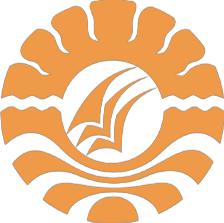 PUSAT KULIAH KERJA NYATA LEMBAGA PENGABDIAN KEPADA MASYARAKAT UNIVERSITAS NEGERI MAKASSAR 201537Petunjuk Teknis Pelaksanaan KKN-PPL Terpadu	2015Lampiran 2b : Format Program KerjaPROGRAM KERJA (KELOMPOK/INDIVIDU)MAHASISWA KKN-PPL TERPADU UNMANGKATAN ......TAHUN 201....DI SMA/SMP/SD/MADRASAH.....Sekolah	:Kecamatan	:Kabupaten	:ANALISIS SITUASI SEKOLAH/MADRASAHPROGRAM KERJA KELOMPOK SEKOLAHPRORAM 1 :Nama programRasionalSasaranKeterlibatanMetode pelaksanaanAlokasi waktuJadwal pelaksanaanLuaran programPRORAM 2:Nama programRasionalSasaranKeterlibatanMetode pelaksanaanAlokasi waktuJadwal pelaksanaanLuaran programProgram 3 : ........dstREKAPITULASI PROGRAM KERJA KKN*) Indivu Utama/Individu Penunjang/Kelompok Utama/Kelompok Layanan Sosial Kemasyarakatan**) Jumlah Jam Kerja :Menyetujui,Kepala Sekolah .....................	Dosen Pembimbing,...................................	..................................38Petunjuk Teknis Pelaksanaan KKN-PPL Terpadu	2015Lampiran 3a. Berita Acara Penyerahan Mahasiswa KKN-PPL TerpaduBERITA ACARA PENYERAHAN MAHASISWA KKN-PPL TERPADU UNIVERSITAS NEGERI MAKASSARNegeri Makassar untuk melaksanakan KKN-PPL Terpadu terhitung mulai tanggal ........ s.d. .............. 201....Demikian Berita Acara Penyerahan dibuat dan terima kasih atas bantuan dan kerjasama yang baik dalam pelaksanaan KKKN-PPL Terpadu ini..........., ......................... 20....Yang menerima,	Yang Menyerahkan,Camat/Kepala Sekolah	an. Ketua LPM UNM,Dosen Pembimbing,................................	.................................39Petunjuk Teknis Pelaksanaan KKN-PPL Terpadu	2015Lampiran 3b. Berita Acara PenyerahanKembali  Mahasiswa KKNBERITA ACARA PENYERAHAN KEMBALI/PEMULANGANMAHASISWA KKN-PPL TERPADUUNIVERSITAS NEGERI MAKASSARANGKATAN ..... SEMESTER GENAP TAHUN AKADEMIK2015/2016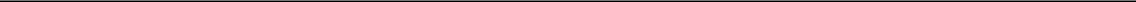 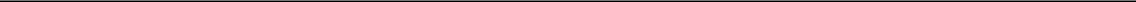 Pada hari ini Kamis Tanggal sebelas nulan Juni Tahun Dua ribu limabelas, kami Kepala Desa/Lurah/Camat/Kepala Seolah	.....................,Menyerahkan kembali kepada Pusat KKN UNM sejumlah ...... orang(....putra dan ...putri) Mahasiswa Universitas Negeri Makassar yangtelah melakukan Kuliah Kerja Nyata (KKN) terhitung mulai tanggal........... s.d. .............. 201.....Demikian Berita Acara Penyerahan Kembali/Pemulanganini dibuat dan terima kasih atas bantuan dan kerjasama yang baik selama pelaksanaan KKN-PPL Terpadu ini.............., ................... 201....Yang menerima,	Yang Menyerahkan,a.n. Ketua LPM	Kepala Desa/Lurah/CamatDosen Pembimbing,...........................	.................................40Petunjuk Teknis Pelaksanaan KKN-PPL Terpadu	2015Lampiran 4. Jadwal dan daftar kontrolJADWALDAN DAFTAR KONTROLPELAKSANAAN KEGIATAN MAHASISWA KKN-PPL TERPADU............,.......................20...Korsek,...................................Catatan :Ditulis di atas kertas lebar dan ditempel pada tempat yang mudah dibaca oleh tamu/DPL/SupervisorUntuk lampiran pada program kerja (yang diserahkan ke LPM) hendaknya diketik dan diketahui oleh Kepala Seklah dan Dosen Pembimbing sedangkan jadwal waktu yang ditempel di posko tidak perlu ditandatangani.Berikan tanda pada program yang sudah terlaksana.41Petunjuk Teknis Pelaksanaan KKN-PPL Terpadu	2015Lampiran 5. Buku Catatan Harian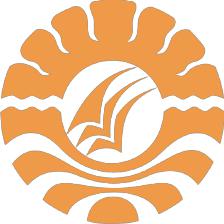 BUKU CATATAN HARIAN (LOG BOOK)KKN-PPL TERPADUUNIVERSITAS NEGERI MAKASSARPas Foto4 x 3 cmNama Mahasiswa	:NIM	:Fakultas/Prodi	:Lokasi KKN	:Nama Dosen Pembimbing	:PUSAT KKN LPMUNIVERSITAS NEGERI MAKASSAR201542Petunjuk Teknis Pelaksanaan KKN-PPL Terpadu	2015CONTOH PENGISIAN LOGBOOK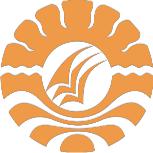 Hari pertama KKN-PPL ini terasa agak canggung, apalagi ketemu dengan masyarakat yang masih sangat kental memegang adat istiadat. Pada saat acara perkenalan, ......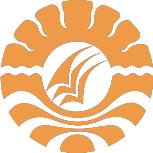 B. Catatan penting harian :43Petunjuk Teknis Pelaksanaan KKN-PPL Terpadu	2015Lampiran 6.	Format Laporan Kunjungan DPLFORMAT LAPORAN KUNJUNGAN DPL KE LOKASI KKNTingkat Keterlaksanaan ProgramPermasalahan dan hambatan yang dihadapi mahasiswa dalam melaksanakan program kerja.............................................................................................................................................................................................................................................................................................................................................................................................................................................................................................................................................................................................................................................................................................................................Solusi yang ditawarkan............................................................................................................................................................................................................................................................................................................................................................................................................................................................................................................................................................................................................................................................................................................................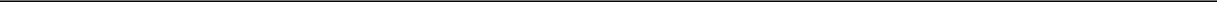 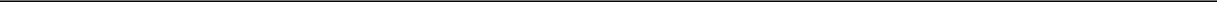 Nama dan tanda tangan DPL	: ................................................/...........................Tanggal pelaporan	: ...................................................44Petunjuk Teknis Pelaksanaan KKN-PPL Terpadu	2015Lampiran 8. Format Surat Izin Meninggalkan Lokasi KKN-PPLSURAT IZIN MENINGGALKAN LOKASIKKN-PPL TERPADUUNIVERSITAS NEGERI MAKASSARKeteranganMaksimum 3 hari izin untuk sekali izin, atau tiga kali, masing-masing 1 hari.Meninggalkan lokasi harus dengan izin dari kepala sekolah dan Ketua Kelompok.Izin hanya diberikan untuk urusan : (i) sakit yang mesti mengunjungi rumah sakit atau dokter.Melingunjungi orang tua (anggota keluarga inti) yang meninggal atau sakit berat,Ditugaskan oleh Kepala Sekolah atau Ketua Kelompok untuk mengurus pengadaan bahan kegiatan di luar desa.45Petunjuk Teknis Pelaksanaan KKN-PPL Terpadu	2015Lampiran 8a : Format Kulit Luar Laporan Kelompok (KKN)Ukuran : KuartoWarna Kulit : warna UNMLAPORAN AKHIR KELOMPOK KEGIATAN MAHASISWA KKN-PPL TERPADU UNIVERSITAS NEGERI MAKASSARANGKATAN .......TAHUN 20.......SEKPLAH/MADRASAH	: .............................KECAMATAN	:..............................KABUPATEN	: ..............................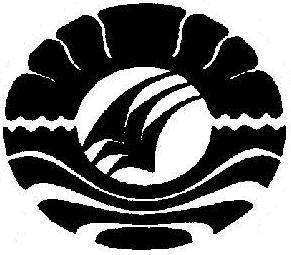 PUSAT KULIAH KERJA NYATA LEMBAGA PENGABDIAN PADA MASYARAKAT UNIVERSITAS NEGERI MAKASSAR 201546Petunjuk Teknis Pelaksanaan KKN-PPL Terpadu	2015Lampiran 8b : Format Kulit Dalam Laporan Kelompok (KKN)Ukuran : KuartoLAPORAN AKHIR KELOMPOK KEGIATAN MAHASISWA KKN-PPL TERPADU UNIVERSITAS NEGERI MAKASSARANGKATAN ..........TAHUN 20......SEKOLAH/MADRASAH	: ..............................KECAMATAN	:..............................KABUPATEN	: ..............................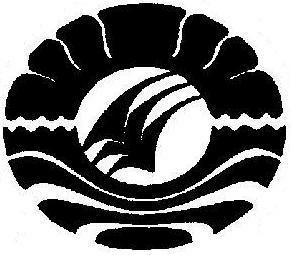 MengetahuiDosen Pembimbing Lapangan.........................................NIP...................................47Petunjuk Teknis Pelaksanaan KKN-PPL Terpadu	2015Lampiran 8c : Format Kulit Luar Laporan Individual (KKN-PPL)Ukuran : KuartoLAPORAN AKHIR KEGIATAN MAHASISWA KKN-PPL TERPADUUNIVERSITAS NEGERI MAKASSARANGKATAN .......TAHUN 20.......SEKOLAH/MADRASAH	: .............................KECAMATAN	:..............................KABUPATEN	: ..............................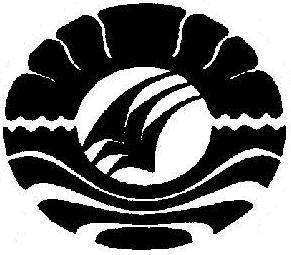 OLEH........................................................JURUSAN/PRODI .............FAKULTAS .......................PUSAT KULIAH KERJA NYATA LEMBAGA PENGABDIAN KEPADA MASYARAKAT UNIVERSITAS NEGERI MAKASSAR 2015Catatan: Warna sampul laporan disesuaikan dengan warna fakultas.48Petunjuk Teknis Pelaksanaan KKN-PPL Terpadu	2015Lampiran 8d : Format Kulit Dalam Laporan Individual (KKN-PPL)LAPORAN AKHIR KEGIATAN MAHASISWA KKN-PPL TERPADU UNIVERSITAS NEGERI MAKASSARANGKATAN ..........TAHUN 20......SEKOLAH/MADRASAH	: ..............................KECAMATAN	:..............................KABUPATEN	: ..............................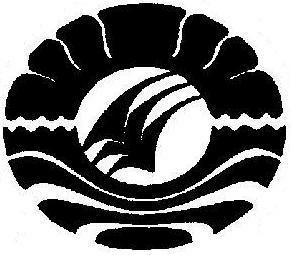 OLEH........................................................JURUSAN/PRODI .............FAKULTAS .......................MengetahuiDosen Pembimbing Lapangan.........................................NIP...................................49Petunjuk Teknis Pelaksanaan KKN-PPL Terpadu	2015Lampiran 9a. Contoh halaman pengesahan laporan kelompok KKNPENGESAHANSetelah diadakan pengarahan, koreksi, dan perbaikan seperlunya terhadap Laporan Kelompok Pelaksanaan PPL-KKN Terpadu Universitas Negeri Makassar tahun 2015 yang disusun oleh:Nama	:NIM	:Prodi	:Lokasi/Sekolah	:Alamat Sekolah	:Maka dipandang telah memenuhi persyaratan untuk diajukkan kepada Pengelola KKN-PPL Terpadu Universitas Negeri Makassar.Demikian Pengesahan ini kami berikan agar dapat dipergunakan sebagaimana mestinya.disahkan pada tanggal.............................Dosen Pembimbing Lapangan,...............………….NIP. .........................Mengetahui,Kepala Sekolah..............*).......................................NIP……………….*. Dibubuhi stempel sekolah50Petunjuk Teknis Pelaksanaan KKN-PPL Terpadu	2015Lampiran 9b. Contoh halaman pengesahan laporan Indvidual (KKN)PENGESAHANSetelah diadakan pengarahan, koreksi, dan perbaikan seperlunya terhadap Laporan Individual Pelaksanaan PPL-KKN Terpadu Universitas Negeri Makassar tahun 2015 yang disusun oleh:Nama	:NIM	:Prodi	:Lokasi/Sekolah	:Alamat Sekolah	:Maka dipandang telah memenuhi persyaratan untuk diajukkan kepada Pengelola KKN_PPL Terpadu Universitas Negeri Makassar.Demikian Pengesahan ini kami berikan agar dapat dipergunakan sebagaimana mestinya.disahkan pada tanggal.............................Dosen Pembimbing Lapangan,...............………….NIP. .........................Mengetahui,Kepala Sekolah..............*).......................................NIP……………….*) Dibubuhi stempel sekolah51Petunjuk Teknis Pelaksanaan KKN-PPL Terpadu	2015Lampiran 9c. Contoh halaman pengesahan laporan Indvidual PPLPENGESAHANSetelah diadakan pengarahan, koreksi, dan perbaikan seperlunya terhadap Laporan Individual Pelaksanaan PPL-KKN Terpadu Universitas Negeri Makassar tahun 2015 yang disusun oleh:Nama	:NIM	:Prodi	:Lokasi/Sekolah	:Alamat Sekolah	:Maka dipandang telah memenuhi persyaratan untuk diajukkan kepada Pengelola KKN_PPL Terpadu Universitas Negeri Makassar.Demikian Pengesahan ini kami berikan agar dapat dipergunakan sebagaimana mestinya.disahkan pada tanggal.............................Dosen Pembimbing Lapangan,	Guru Pamong/Pembimbing...............…………….	.................................NIP. ........................	NIP. .......................Mengetahui,Kepala Sekolah..............*).......................................NIP……………….*) Dibubuhi stempel sekolah52Petunjuk Teknis Pelaksanaan KKN-PPL Terpadu	2015Lampiran 10a. Contoh COVER Studi KasusLAPORAN STUDI KASUS KESULITAN BELAJAR KELOMPOK PADA SISWA KELAS XI SMAN 1 PANGKAJENE TAHUN PEMBELAJARAN 2014/2015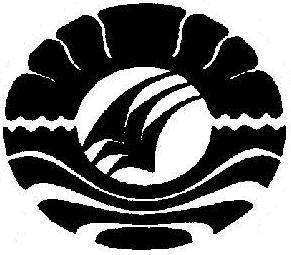 OLEH:INDO TASENIM: .........................PROGRAM STUDI PENDIDIKAN EKONOMIFAKULTAS EKONOMIUNIVERSITAS NEGERI MAKASSARMAKASSAR2015Catatan: Warna sampul laporan disesuaikan dengan warna fakultas.53Petunjuk Teknis Pelaksanaan KKN-PPL Terpadu	2015Lampiran 10b. Contoh lembar pengesahan :PENGESAHANLaporan Tindakan Kelas ini disusun oleh:Nama	:NIM	:Prodi/jurusandisahkan pada tanggal.............................Oleh:Dosen Pembimbing Lapangan,Dr. MUHAMMAD RAKIB, S.Pd., M.Si.NIP. 19731231 200003 1 004Mengetahui,Kepala SMA NEGERI 1 PANGKAJENEDRS. SOLIHIN, M.PdNIP.................................54Petunjuk Teknis Pelaksanaan KKN-PPL Terpadu	2015Lampiran 11. Indikator dan Format Penilaian Laporan Akhir KKN dan PPLINDIKATOR PENILAIAN LAPORAN AKHIR1. Kebenaran isi laporanSkala Deskriptor / Skala PenilaianIsi laporan lengkap, tetapi sebagian besar banyak kesalahanIsi laporan lengkap, tetapi masih adanya kesalahan – kesalahanIsi laporan lengkapIsi laporan sangat lengkap dan semuanya benar.2. Kebenaran tata tulis dan bahasaDeskriptor/Skala PenilaianStruktur bahasa mengandung kejelasan tentang pola kalimatMenggunakan kalimat yang efektif dengan bahasa standar/bakuSusunan/bahasa mencerminkan jalan pikiran yang logis/runtutPenulisannya mengikuti kaidah yang berlaku (EYD ).3. Kerapian tulisanSkala Deskriptor/Skala PenilaianTulisan dalam laporan observasi kurang rapi, tetapi 25 % kelihatan rapiTulisan dalam laporan observasi cukup rapi, tet api masih ada beberapa yang kurang rapiTulisan dalam laporan observasi sebagian besar baik dan rapiTulisan dalam laporan observasi seluruhnya baik dan rapi.4. Ketepatan waktuSkala Deskriptor/Skala PenilaianWaktu pengumpulan laporan terlambat, tetapi memberi alasan dan pernah konsultasiWaktu pengumpulan laporan tepat, tetapi tidak pernah mengadakan konsultasiWaktu pengumpulan laporan tepat tetapi hanya sedikit mengadakan konsultasiWaktu pengumpulan laporan tepat dan selalu berkonsultasi dengan Guru Pamong/DPL.55Petunjuk Teknis Pelaksanaan KKN-PPL Terpadu	2015Lampiran 12.	Format Penilaian Laporan Akhir56Petunjuk Teknis Pelaksanaan KKN-PPL Terpadu	2015PETUNJUK TEKNIS PELAKSANAAN KKN-PPL TERPADU UNIVERSITAS NEGERI MAKASSAR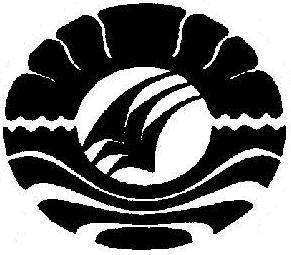 Tim Penyusun:Prof. Dr. H. Mulyadi, M.Si.Dr. Ismail, M.S.Dr. Muhammad Rakib, M.Si.Dr. Wahyu Jayadi, M.Kes.LEMBAGA PENGABDIAN KEPADA MASYARAKATUNIVERSITAS NEGERI MAKASSARMAKASSAR201557Petunjuk Teknis Pelaksanaan KKN-PPL Terpadu	2015Lampiran-lampiran58No.KomponenBobotSkor1.Pembekalan dan Perencanaan Program Kerja (N1)22.Pelaksanaan Program Kerja (N2)33.Kemampuan Interpersonal (N3)24.Laporan Individu (N4)15.Laporan Kelompok (N5)2Jumlah10IntervalIntervalNilaiKeterangan9,1 – 109,1 – 10ALulus8,6– 9,0A-Lulus8,1– 8,5B+Lulus7,6 – 8,07,6 – 8,0BLulus7,1– 7,5B-Lulus6,6 – 7,06,6 – 7,0C+Lulus6,1– 6,5CLulus5,6– 6,0C-Tidak lulus5,1– 5,5D+Tidak lulus4,6– 5,0DTidak lulus4,1– 4,0D-Tidak lulus< 4,1< 4,1ETidak lulusNo.KomponenBobotSkor1.Proses, hasil observasi, dan Laporan Akhir PPL (Nk1)12.Kemampuan Mengajar ((Nk2))4a.  Merencanakan Pembelajaran (nkm1)b.  Melaksanakan Pembelajaran (nkm2)3.Kemampuan melaksanakan Tugas Non-Mengajar (Nk3)3a.  Tugas Bimbingan (nkm1)b.  Tugas administrasi (nkm2)c.  Tugas Ko dan Ekstra Kurikuluer (nkm3)4.Personal Sosial (Nk4)2Jumlah10NAP: Nilai Akhir PPLNk1: Proses, hasil observasi, dan Laporan Akhir PPL: Proses, hasil observasi, dan Laporan Akhir PPL: Proses, hasil observasi, dan Laporan Akhir PPL: Proses, hasil observasi, dan Laporan Akhir PPL: Proses, hasil observasi, dan Laporan Akhir PPLNk2: Kemampuan Mengajar: Kemampuan MengajarNk3: Kemampuan melaksanakan Tugas Non-Mengajar: Kemampuan melaksanakan Tugas Non-Mengajar: Kemampuan melaksanakan Tugas Non-Mengajar: Kemampuan melaksanakan Tugas Non-Mengajar: Kemampuan melaksanakan Tugas Non-MengajarNk4: Personal SosialKemudian nilai yang diperoleh dari perhitungan tersebut, dikonversi keKemudian nilai yang diperoleh dari perhitungan tersebut, dikonversi keKemudian nilai yang diperoleh dari perhitungan tersebut, dikonversi keKemudian nilai yang diperoleh dari perhitungan tersebut, dikonversi keKemudian nilai yang diperoleh dari perhitungan tersebut, dikonversi keKemudian nilai yang diperoleh dari perhitungan tersebut, dikonversi keKemudian nilai yang diperoleh dari perhitungan tersebut, dikonversi kedalam tabel berikut ini.dalam tabel berikut ini.Tabel 4. Konversi Nilai AkhirTabel 4. Konversi Nilai AkhirTabel 4. Konversi Nilai AkhirIntervalNilaiNilaiKategoriKeteranganAngkaHuruf3,50-4,004,00AIstimewaLulus2,50-3,493,00BBaikLulus1,50-2,392,00CCukupLulus0,50-1,491,00DKurangTidak lulus>0,490ETidak baikTidak lulusOLEH (KELOMPOK/INDIVIDU)OLEH (KELOMPOK/INDIVIDU)1......................................NIM.....(FAK./JRS)2......................................NIM.....(FAK./JRS)3......................................NIM.....(FAK./JRS)4......................................NIM.....(FAK./JRS).5 dst.NoProgramSifatSasaranMetodeLuaranAlokasiProgram*PelaksanaanWaktu1.....jam2.....jamdst.JUMLAH JAM KERJAJUMLAH JAM KERJA270 jam**ANGKATAN X SEMESTER GENAP TAHUN AKADEMIKANGKATAN X SEMESTER GENAP TAHUN AKADEMIKANGKATAN X SEMESTER GENAP TAHUN AKADEMIKANGKATAN X SEMESTER GENAP TAHUN AKADEMIK201.../201....Pada hari ini...........Tanggal ......bulan ......................Tahun...............,Ketua Lembaga Pengabdian Kepada Masyarakat Universitas NegeriKetua Lembaga Pengabdian Kepada Masyarakat Universitas NegeriKetua Lembaga Pengabdian Kepada Masyarakat Universitas NegeriKetua Lembaga Pengabdian Kepada Masyarakat Universitas NegeriKetua Lembaga Pengabdian Kepada Masyarakat Universitas NegeriMakassar,  menyerahkan  kepada  .........................Makassar,  menyerahkan  kepada  .........................Makassar,  menyerahkan  kepada  .........................Kabupaten  .......Kabupaten  .......sejumlah.........orang  (....putra  dan  ...putri)orang  (....putra  dan  ...putri)Mahasiswa  UniversitasMahasiswa  UniversitasUNIVERSITAS NEGERI MAKASSARUNIVERSITAS NEGERI MAKASSARUNIVERSITAS NEGERI MAKASSARUNIVERSITAS NEGERI MAKASSARUNIVERSITAS NEGERI MAKASSARUNIVERSITAS NEGERI MAKASSARUNIVERSITAS NEGERI MAKASSARUNIVERSITAS NEGERI MAKASSARUNIVERSITAS NEGERI MAKASSARUNIVERSITAS NEGERI MAKASSARUNIVERSITAS NEGERI MAKASSARUNIVERSITAS NEGERI MAKASSARUNIVERSITAS NEGERI MAKASSARUNIVERSITAS NEGERI MAKASSARANGKATANANGKATANANGKATANANGKATAN........TAHUNTAHUNTAHUNTAHUN......SEKOLAH/MADRASAHSEKOLAH/MADRASAH:.........................KECAMATANKECAMATAN:...........................KABUPATENKABUPATEN:..................No.Kegiatan/Program KerjaKegiatan/Program KerjaBulan-MingguBulan-MingguBulan-MingguBulan-MingguBulan-MingguBulan-MingguBulan-MingguBulan-MingguBulan-MingguBulan-MingguBulan-MingguBulan-MingguBulan-MingguBulan-MingguKet.123412341234LOG BOOKLOG BOOKHari ke-: 1KKN-PPL TERPADUKKN-PPL TERPADUHari: SelasaUNIVERSTAS NEGERI MAKASSARUNIVERSTAS NEGERI MAKASSARTanggal: 9 Juni 20152015A. JadwalWaktuJamKegiatanKegiatanKegiatanPagi08.00 – 10.00Pertemuan dengan tokoh masyarakat di SekolahPertemuan dengan tokoh masyarakat di SekolahPertemuan dengan tokoh masyarakat di SekolahPertemuan dengan tokoh masyarakat di Sekolah10.00 – 12.00Pertemuan dengan warga sekolahPertemuan dengan warga sekolahPertemuan dengan warga sekolahPertemuan dengan warga sekolahSiang13.00 – 15.00Diskusi dengan Guru PamongDiskusi dengan Guru PamongDiskusi dengan Guru Pamong15/00 – 16.00Membersihkan dan merapikan tempat tinggalMembersihkan dan merapikan tempat tinggalMembersihkan dan merapikan tempat tinggalMembersihkan dan merapikan tempat tinggalMalam20.00 – 21.30Pertemuan  denganKepala  Desa  membahasKepala  Desa  membahasKepala  Desa  membahasProgram kerjaB. Catatan penting harian :B. Catatan penting harian :LOG BOOKLOG BOOKHari ke-: 2KKN-PPL TERPADUKKN-PPL TERPADUHari: RabuUNIVERSTAS NEGERI MAKASSARUNIVERSTAS NEGERI MAKASSARUNIVERSTAS NEGERI MAKASSARTanggal: 10 Juni 201520152015B. JadwalWaktuJamKegiatanKegiatan1.Nama DPL: .................................................( Fak./Jrs. ........)2.DPL untuk Sekolah: - ..................................sebutkan semua sekolahsebutkan semua sekolah3.Kecamatan: ...........................................................................: ...........................................................................4.Kabupaten: ...........................................................................: ...........................................................................5.HarI/Tanggal Kunjungan: ..........................................................................: ..........................................................................6.Jam Kunjungan: ..........................................................................: ..........................................................................7.Sekolah yang dikunjungi: .........................................................................: .........................................................................8.Kunjungan Ke-: ..............................: ..............................NoNama ProgramSasaranKetercapaianKeterangan(%)NamaNamaNama: ............................................................................: ............................................................................NIMNIMNIM: ...................................: ...................................Fakultas/ProdiFakultas/ProdiFakultas/Prodi: ......................................: ....................................../..................................../....................................LokasiLokasiLokasi: ...........................................................................: ...........................................................................Tanda TanganTanda tanganTanda TanganTanda tanganHari/tanggalTujuan/MaksudTanda TanganKepala KepalaHari/tanggalTujuan/MaksudKetua KelompokKepala KepalaKetua KelompokSekolahSekolahOLEH1 ........................................................(FAK./JRS.2 ........................................................(FAK./JRS.3 ........................................................(FAK./JRS.4 ........................................................(FAK./JRS.5 ........................................................(FAK./JRS.6 ........................................................(FAK./JRS..dst .....................................................(FAK./JRSOLEH1 ........................................................(FAK./JRS.2 ........................................................(FAK./JRS.3 ........................................................(FAK./JRS.4 ........................................................(FAK./JRS.5 ........................................................(FAK./JRS.6 ........................................................(FAK./JRS..dst .....................................................(FAK./JRSNo.AspekSkor PenilaianSkor PenilaianSkor PenilaianSkor PenilaianNo.Aspek123412341.Kebenaran Isi Laporan2.Kebenaran tata tulis dan bahasa3.Kerapihan tulisan4.Ketepatan waktu pengumpulan laporanDAFTAR ISIHalamanHalaman JudulHalaman JuduliDaftar IsiiiKata PengantarKata PengantariiiBab IPendahuluan1A. Latar Belakang1B. Tujuan KKN PPL-Terpadu2C. Manfaat KKN-PPL Terpadu3Bab IIKedudukan KKN-PPL  Terpadu6A. Pengertian KKN PPL  Terpadu6B. Status KKN-PPL Terpadu6C. Waktu KKN-PPL Terpadu6D. Lokasi KKN-PPL  Terpadu7E. Panitia Pelaksana7Bab IIIMekanisme Pelaksanaan KKN-PPL  Terpadu8A. Perinsip Pelaksanaan KKN-PPL Terpadu8B. Persiapan KKN-PPL  Terpadu10C. Pelaksanaan KKN-PPL  Terpadu11Bab IVPembimbingan dan Sanksi KKN-PPL  Terpadu20A. Pembimbing KKN-PPL  Terpadu20B. Tugas DPL20C. Tugas Guru/Konselor Pamong21D. Tugas Kepala Sekolah21E. Mekanisme Pembimbingan22F. Tugas Mahasiswa Peraktikan Sebagai Calon Guru22ProfesionalG. Sanksi Bagi Mahasiswa Peserta KKN-PPL  Terpadu23Bab VPenyusunan Laporan KK- PPL  Terpadu24A. Penyusunan Laporan KKN24B. Penyusunan Laporan PPL24Bab VIMonitoring dan Evaluasi Program KKN-PPL TerpaduA. Evaluasi dan Sasaran Penilaian Program PPL28B. Evaluasi dan Sasaran Penilaian Program KKN28C. Kriteria Penilaian KKN PPL Terpadu30Bab VIIPenutup33